 MERCY SPIRIT AWARD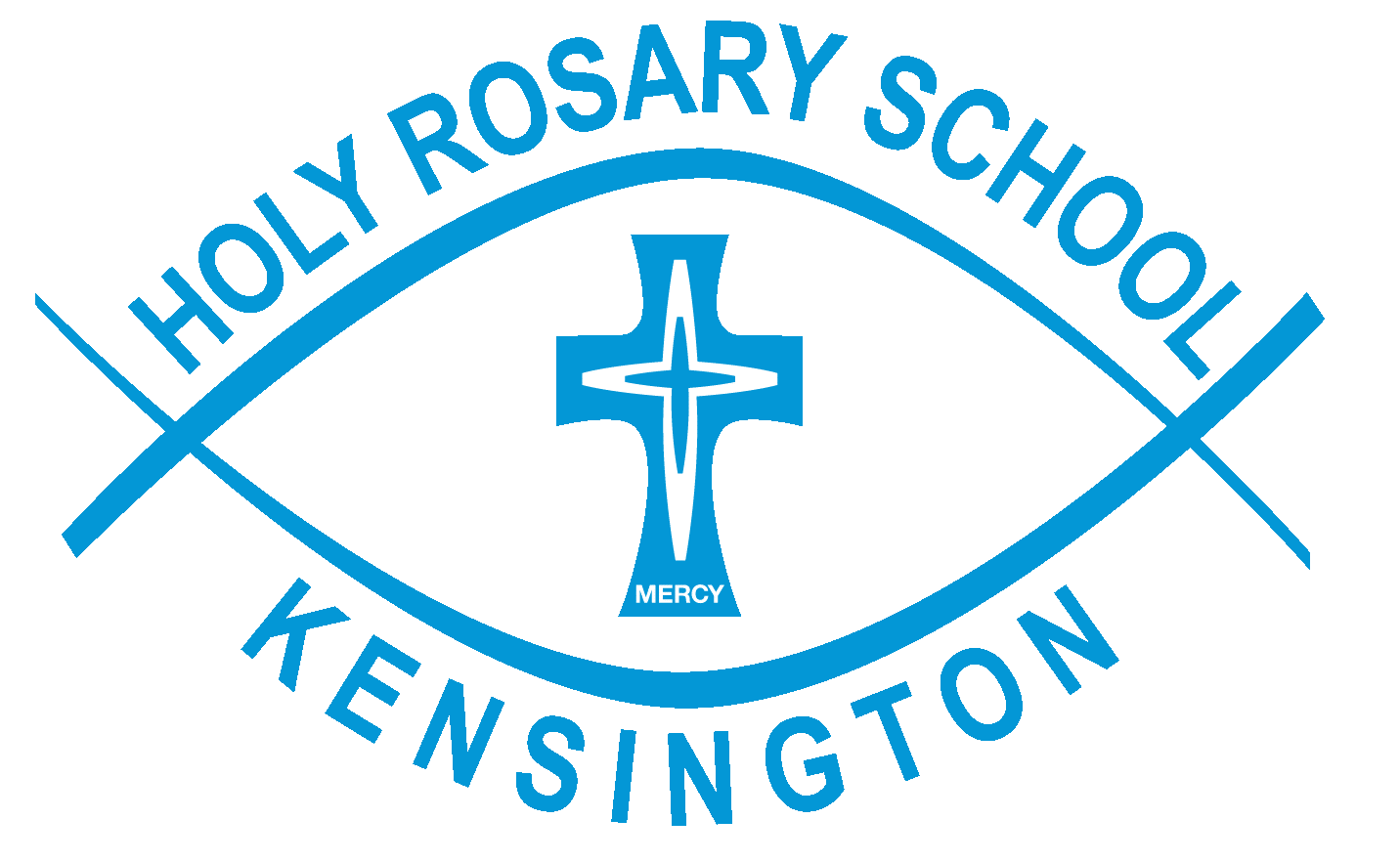 The inaugural Mercy Spirit award was proposed by past student, Alex Oswald, and is presented annually at our Holy Rosary Day Mass in October. The recipients’ of the Holy Rosary Award will have their names engraved on a perpetual shield. They will also be presented with a medallion. The students and families of Holy Rosary School were cared for by the Sisters of Mercy from 1916 until 2011. It is therefore, only fitting that an annual award is presented in their honour, to recognise the legacy of all they contributed to our faith community.The Mercy Spirit Award is presented to two students, a boy and a girl, from any class P-6,  who most display the Mercy ethos of care, compassion and inclusion; students who help to make our school a better place by acting as Jesus’ hands. We are calling for nominations from staff and students in the form of a short paragraph outlining why a particular student should receive this award. Each staff member and student may nominate one other student, from any year level. Nominations must be completed on the attached form.Nominations close on the first Friday in September at 3:30pm.A judging panel comprising members of the Leadership Team will make the final decision of the recipients and advise families to allow them to attend the Mass and presentation ceremony. -------------------------------------------------------------------------------------------------------------------------------MERCY SPIRIT AWARD NOMINATION FORM Name of Nominee ____________________________________________________________________Please write a short paragraph outlining why this person should receive the Mercy Spirit Award: __________________________________________________________________________________________________________________________________________________________________________________________________________________________________________________________________________________________________________________________________________________________________________________________________________________________________________________________________________________________________________________________________________________________________Name of person making the nomination _____________________________________________